Learning TargetsWriting and Solving EquationsLesson 1: Relationships between QuantitiesI can think of ways to solve some more complicated word problems.Lesson 2: Reasoning about Contexts with Tape DiagramsI can explain how a tape diagram represents parts of a situation and relationships between them.I can use a tape diagram to find an unknown amount in a situation.Lesson 3: Reasoning about Equations with Tape DiagramsI can match equations and tape diagrams that represent the same situation.If I have an equation, I can draw a tape diagram that shows the same relationship.Lesson 4: Reasoning about Equations and Tape Diagrams (Part 1)I can draw a tape diagram to represent a situation where there is a known amount and several copies of an unknown amount and explain what the parts of the diagram represent.I can find a solution to an equation by reasoning about a tape diagram or about what value would make the equation true.Lesson 5: Reasoning about Equations and Tape Diagrams (Part 2)I can draw a tape diagram to represent a situation where there is more than one copy of the same sum and explain what the parts of the diagram represent.I can find a solution to an equation by reasoning about a tape diagram or about what value would make the equation true.Lesson 6: Distinguishing between Two Types of SituationsI understand the similarities and differences between the two main types of equations we are studying in this unit.When I have a situation or a tape diagram, I can represent it with an equation.Lesson 7: Reasoning about Solving Equations (Part 1)I can explain how a balanced hanger and an equation represent the same situation.I can find an unknown weight on a hanger diagram and solve an equation that represents the diagram.I can write an equation that describes the weights on a balanced hanger.Lesson 8: Reasoning about Solving Equations (Part 2)I can explain how a balanced hanger and an equation represent the same situation.I can explain why some balanced hangers can be described by two different equations, one with parentheses and one without.I can find an unknown weight on a hanger diagram and solve an equation that represents the diagram.I can write an equation that describes the weights on a balanced hanger.Lesson 9: Dealing with Negative NumbersI can use the idea of doing the same to each side to solve equations that have negative numbers or solutions.Lesson 10: Different Options for Solving One EquationFor an equation like , I can solve it in two different ways: by first dividing each side by 3, or by first rewriting  using the distributive property.For equations with more than one way to solve, I can choose the easier way depending on the numbers in the equation.Lesson 11: Using Equations to Solve ProblemsI can solve story problems by drawing and reasoning about a tape diagram or by writing and solving an equation.Lesson 12: Solving Problems about Percent Increase or DecreaseI can solve story problems about percent increase or decrease by drawing and reasoning about a tape diagram or by writing and solving an equation.Lesson 13: Using Equations to Solve for Unknown AnglesI can write an equation to represent a relationship between angle measures and solve the equation to find unknown angle measures.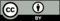 © CC BY Open Up Resources. Adaptations CC BY IM.